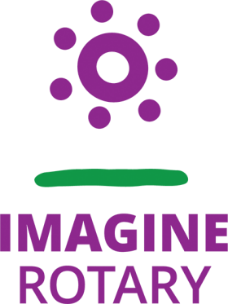 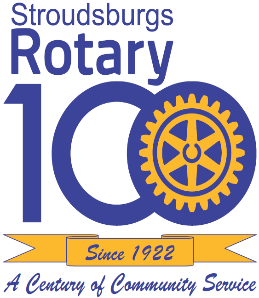  Stroudsburgs Rotary Board MeetingTuesday, Aug 2, 2022Willow TreeCalled to Order 5:19pmBoard MembersDave Yarosh-President-P					Ed Schaefer-Director At Large-PDave Woods-President Elect-P				Jeff Gilbert-Sargent at Arms-PDon Hannig-Immediate Past President-A			Marlo Merhige-Treasurer-AStacy Rodriguez-1st Vice President-P				Attendees:Zerla Bartolome-Satellite Director-A				Janell Henderson-Assistant Sec-PJamie Kizer-Secretary=A					Karen DeMatteo--PJoan Molloy-2nd VP-A						Leslie Underhill-Membership-AKate Jendral-Service Projects Chair-PPresident’s Remarks -Welcome and thank you for attending the 2nd E-board meeting of 2022. Approval of the Minutes – Moved Dave Woods and 2nd Ed Schaefer to accept minutes with amendments. Approved unanimously.Reports:Secretary’s Report:  Janell Henderson working on Directory.Treasurer’s Report Marlot Merhige -Report submitted digitally to Board of Directors. Marlot advising that new signature cards need to be made up at ESSA. Authorized signers for this year are Dave Yarosh,Dave Woods, Jamie Kizer,Janell Henderson, Ted Butz and Marlot Merhige. Marlot will advise when signers can stop by the bank with ID to complete paperwork. Satellite Director’s Report- Thursday night Satellite Meeting, had light attendance but was good, had 5 new guests since the Be My Guest Initiative began. 2 will be joining and 1, Beverly will be inducted shortly. There is a need for more speakers.President-Elect Report -Dave Woods-Volunteers for set-up needed. Dave Woods has volunteered to help with Song Leader.  Zoom attendance last week was 0, appears issue with the link, average attendance is about 4. *Fundraising-Don Hannig Chairing Reverse Raffle will meet Late August or Early Sept. Contact has been made with Rich Berkowitz re: using his venue-he suggested a Thursday night as the calendar is tight for weekends.  Polio Plus needs committee (Pints and Pinot for Polio). Peters Andrews will send flyer.  October 25th is World Polio Day. Karen will share information with Pete and Stacy.  *Grants -Aiming to submit grant requests for Stroudsburg Rotary Foundation early this year.  Date for Stroudsburg Rotary Foundation meeting to be scheduled.1st Vice President’s Report *Community Service Chair-Kate Jendral Annual Picnic-Mtn View Park 3pm,bring a side/drink-Sat Aug 7th.Bicycle InspectionRoadside Clean-up 10/22/22 8am, Meet-gas station near Perkins. Blood Drive Dec 30th- Tanya Morales- Coordinator. Stroudfest Sept 2nd. Stacy Rodriguez sent out several emails regarding volunteers for events, David will get Pop-up, we usually use cancer van thru Tim Matheson. We need about 3 tables, snow cone machine and Ice.*Marketing-Jenn requested items be sent to her with specific titles and captions and she will post. Stacy takes most of the pics and posts, so that may not be helpful. Stacy needs help specifically with website or someone to take over MonRotary duties. Maybe Joan can help with Facebook. Maybe Jenn can help with Instagram(IG).2nd Vice President’s Report Membership Chair-Leslie UnderhillJeff Gilbert is RLINEA. In two weeks Stacy Rodriguez will be taking Facilitators Course for RLI(Rotary Leadership Institute).  There is training in the FALL and Spring for RLI-Spring is NEPA district, but you can take fall courses, as well. Get word out that new members can attend. Jeff will update the club on opportunities and fee schedules. There is a link in MonRotary for RLI.Director at Large- Ed SchaeferRole as Director at Large includes support, approving, advising, and bringing ideas that help Stacy Rodriguez in her role as 1st VP.Stacy Rodriguez will notify the Stroudsburg Rotary body of the bylaws amendment/changes as well as membership application via targeted email with only that information. Youth Services Chair- Heather needs Interact Advisor to take over Karen’s position.  Needs scholarship committee. TJ may be interested. Nominating Committee- No ReportNew Business- Board Meeting- Sept 12, 2022(First Tuesdays) Willow Tree.		*Chairs Meeting (Third Mondays). Don’s OfficeSee email from 8/2/22- 2:35 pm regarding updating the AV/Technical equipment at Sycamore Grill, for the club’s usage.  Jim Becker’s company has given a quote.  The discussion was whether we should get more bids. Tabled until 2nd quote is obtained. Ed Schaefer made request from Boy Scouts for sponsorship of Family Pack Troop.-UMC no longer sponsoring troops as a group-Stbg UMC will still let troops use facility.-Charter fee of $300/year covers Liability fee and Accident insurance. -Request for troops 86b(boy) and 86g(girl)-Rotary has no responsibility to participate with children directly.-Rotary acts as nomination committee- voting yes or no on candidates for the troop.-Ed Schaefer will provide more written documentation for review.Karen has Liz Tech Rotary Pins(Rotary One World) needs to pass them off for sale at functions or for club members to purchase.Minutes from Board of Directors Meeting should be published in ClubRunner for members within 30 days. Old Business – *100 Year Video Viewing -Needs Venue, Pending Date & Time.  Planning to premiere at the end of Sept early Oct. Sherman-possible venue. Chairs Planning Committee – Sept 19th-5:00pm Don’s Office-Next BOD meeting – September 12th-5pm Willow TreeAdjournment – Moved Ed Schaefer and 2nd Jeff Gilbert to adjourn.  Approved unanimously. 6:58pmRespectfully Submitted,Janell Henderson